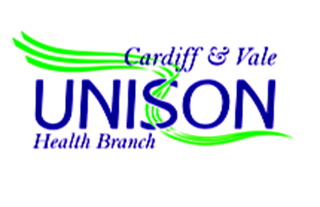 Disabled Members SOGWorking to overcome the challenges of working with a disabilityThe Cardiff and vale Unison health Branch is starting up a Self-Organised Group (SOG for Members with a Disability.
The SOG will give members with disabilities an opportunity to discuss issues about common workplace issues. Prejudice and discrimination seem to be deep routed within our society, so by getting together and sharing problems that may be affecting you, we can get a better understanding of the issues, which may also be affecting others and address them head on.Definition of Disability? If you have a physical or mental impairment that has a ‘substantial’ and ‘long-term’(more than 12 months) negative effect on your ability to do normal daily activities.All about Unison’s Self Organised GroupsRegional disabled members groups: Each of UNISON’s 12 regions has a disabled members’ group. Each group meets on a regular basis; at its annual general meeting they elect two representatives (at least one of whom must be a woman) to the union’s national disabled members committee.National disabled members committee: The national disabled members committee includes 24 regional representatives and disabled representatives of the union’s national disabled Black, lesbian, gay, bisexual and transgender, and deaf members who are native British Sign Language users. The national committee also provides opportunities for other self-organised national committees’ disabled co-optees to be involved.Further details on Unison’s Self Organised Groups can be found by following this link:https://www.unison-ni.org.uk/self-organised-groupsYour Union Your Disabled Members SOG
UNISON is a member led Union.  And relies on participation and mandates from its members to ‘make change happen’ If you would like to be part of this group please contact me –  Procopio Steve GauciLead Rep CD&T Clinical BoardC&V Unison Health Branch Disabled Members OfficerUnison Mental Health ChampionChair C&V Unison Health Branch Disabled Members Self Organised Group (SOG)Co-Chair Unison Cymru/Wales Region Disabled Members SOG Unison National Disabled Members Committee member07903 394822Procopio.Gauci@wales.nhs.uk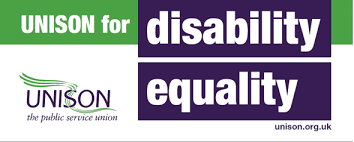 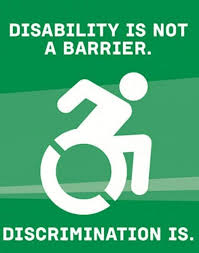 